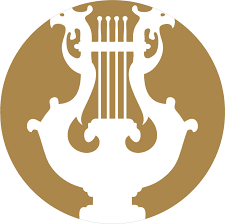 Program Title Performing ArtsQualification Master of Arts (MA) in String Instruments/Wind Instruments/Percussion/Vocal Arts /Keyboard Instruments.ECTS Credits and Their Distribution The 120 ECTS-credit master’s program is centered on the student and is based on the amount of academic workload needed for the student to accomplish the program's objectives.The program credits are split out between specialty mandatory and elective courses, the master’s project, and the thesis.The standard duration of the master's educational program is 2 years (4 semesters)Language of StudyEnglishProgram Lieder / Co-leaderBezhan Namgladze, Associate ProfessorTamar Bulia, Associate ProfessorMary Zhvania, Associate Professor,Ketevan Eliava, Associate ProfessorMinimum Admission Requirements Prerequisites for admission to the program are:Bachelor's degree in Performing ArtsThe passing of entrance examsProgramme Goal/Objectives The Master of Performing Arts program's objective is to produce a highly-skilled, competitive soloist, and musician/performer with an emphasis on artistic practice and science. The graduate will be able to continue working in the music/artistic field, and cultural-educational organizations and continue his/her education in doctoral studies through the development of systematized and in-depth knowledge and skills in keyboard, orchestral instruments, choral conducting, and solo academic singing.Program Learning Outcomes Knowledge and understandingAfter graduation, the student:Has the extensive knowledge and broad repertoire required for a professional musician in a solo, chamber, or orchestra fielddescribes and specifies various research methodologies and types that have been established in the subject of art.has expertise in contemporary music theory, notation, and performance art.Skills:performs solo, chamber, and orchestral repertoire from various eras and styles, and recognizes and demonstrates music ideas with technical mastery.formulates, analyzes, and resolves errors associated with the performance repertoire.displays an understanding of various musical expressive techniques, a range of stylistic knowledge, and the capacity to sense emotions when playing a particular repertoire.Takes initiative to overcome challenges when participating in professional activities including ensemble and orchestra rehearsals, master classes, and other relevant tasks; demonstrates leadership qualities.independently organizes concerts and other work-related events.develops, presents, and defends the project/paper.Responsibility and autonomy:maintains ethical and professional norms and takes accountability for his/her actions, alone and in a team setting.Learning and Teaching Methods method of working on the book, score, and audio sourcesdemonstration methodproblem-based/solving learningaction-oriented learningmethod of individual teachinggroup teaching methodcase studysituational game and role-playingpractical teaching methodindependent work completed by students autonomously to form and hone their professional abilities.The following formats are employed in the teaching process:lectures and practical seminars/classesstudio classes, rehearsals, including those for carrying out artistic projects (conferences, concerts, competitions, festivals)teaching in a professional environment (concert, rehearsal halls)professional masterclasses.Assessment Methods The final assessment (100 points), which is the sum of the midterm (one-time or repeated) and final assessments, is used to evaluate the student's academic performance in the study component of the undergraduate educational program.Each assessment form and component have a certain share of the final evaluation from the overall evaluation score (100 points), which is stipulated in the applicable syllabus and communicated to the student at the start of the academic semester.The precise percentage of the required minimum competence for the midterm and final assessments is specified in a syllabus and announced to the student at the beginning of the study semester.The stipulated by-law assessment system allows for five types of positive assessment:A - excellent – 91-100 pointsB - very good – 81-90 of the maximum assessmentC - good – 71-80 of the maximum assessment D - satisfactory – 61-70 of the maximum assessmentE - sufficient – 51-60 of the maximum assessmentThe assessment system allows two types of negative assessment:(FX) not able to pass- which indicates that the doctoral student needs to complete extra work to pass and is allowed to retake the test through independent study (41–50 points of the maximum assessment)(F) failed - 40 points and less out of the maximum assessment, indicating the student's work is insufficient, and he must re-take the course.If a master’s student is evaluated by FX, the extra exam will be arranged for him/her at least 5 calendar days after the results of the initial final exam are released. The number of points obtained as a result of the final exam is not added to the number of points accumulated on the additional exam. The result of the additional exam is considered final and is reflected in the final evaluation of the educational program’s educational component. The student is given an F-0 grade if the final assessment for the educational component is 0 to 50, taking into account his performance on the additional examination.The criteria for evaluation set out in the master's thesis/project creation guidelines are applicable for evaluating the research component. The criteria imply the reviewer's and the defense commission's assessments.Career OptionsSolo career; relevant administrative and teaching positions in educational institutions; governmental and non-governmental institutions working in the field of arts; media and others; freelancer activities.The program's graduates are eligible to enroll in a related Ph.D./DMA program in a higher education institution in Georgia or abroad, which is designed to prepare students for careers as advanced artists and researchers.Tuition Fee 2250 Georgian LariHuman and Material resources The conservatory has the necessary material-technical basis for applied and scientific work to carry out the bachelor program: well-equipped auditoriums; electronic studio, concert and opera venues, and opera studios.students have access to the audio-video library, books, music, and audio collections of the library music scores, electronic databases and libraries, computers connected to the Internet, leading worldwide electronic books, music sheets, and audio-visual databases.The right human resources have been gathered for the educational program's execution. The educational program implementation involves academic staff from the conservatory (including professors, associate professors, assistant professors, and emeritus professors), as well as invited specialists, who have the necessary competence, academic degree, and teaching and research experience.Budget Available in Annex 1Additional information (if any)The applicant for the educational program, and later the student, is required to recognize the significance of the values outlined in the Conservatory's Code of Ethics and Academic Integrity Policy and to adhere to them scrupulously.